1)Stolpediameter styrer slisseavstand travers og type masteklave.Se klaveutvelgere på vår hjemmeside: www.el-tjeneste.noBÆREMAST H - mastMasteavstand: 2m, Faseavstand: 1,2m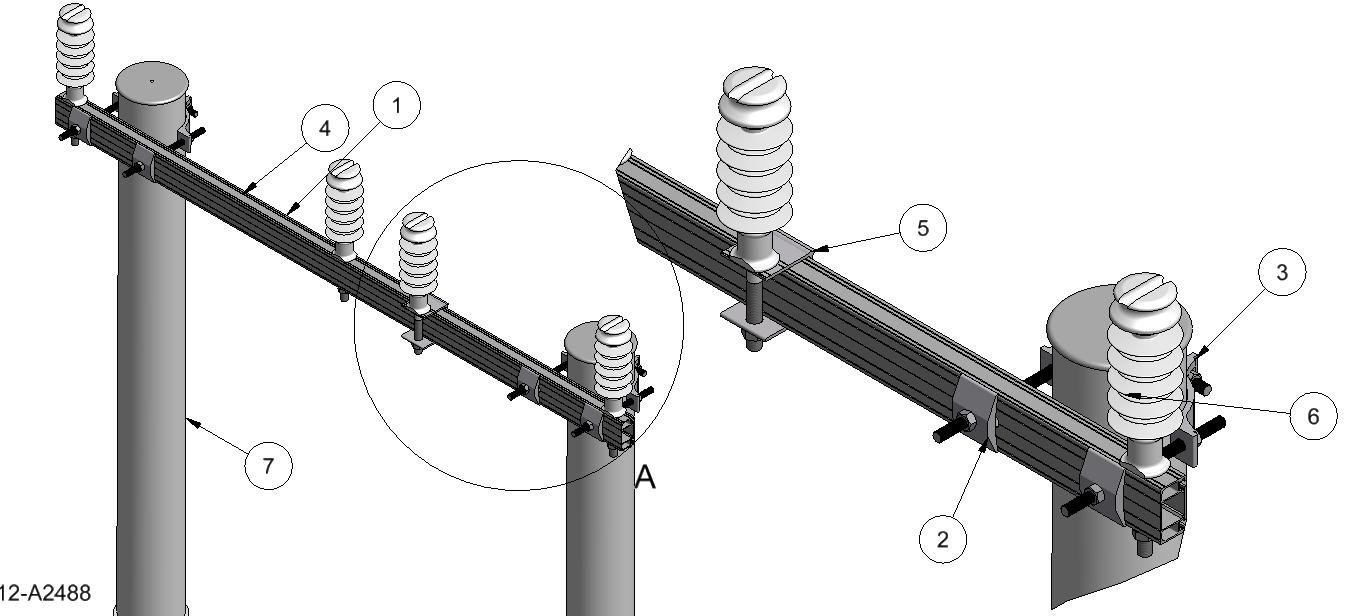 AnleggNetteierProsjektnummerKontaktperson netteierAnsvarlig EL-tjenesteProsjektert avEntreprenørDatoMastenummerKontaktperson entreprenørPosVarenrBetegnelseTypeAnt.Enh.ProdusentMerknad128 368 79BæretraversT212S1stkEL-tjeneste asSlissavst. 280mm228 368 94UnderlagsskiveSA1S4stkEL-tjeneste asMå benyttes 328 367 52Masteklave ø180-215MK16242stkEL-tjeneste as428 368 36Jordingsklemme Ø10J10stkEL-tjeneste asHvis krav til jording528 368 93PiggfestePFSEL-tjeneste asHvis behov for forsterkningsisolator